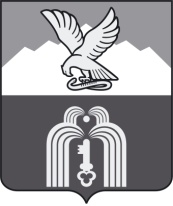 Российская ФедерацияР Е Ш Е Н И ЕДумы города ПятигорскаСтавропольского краяО внесении изменений в Устав муниципального образования города-курорта ПятигорскаВ соответствии с Федеральным законом от 6 октября 2003 года № 131-ФЗ «Об общих принципах организации местного самоуправления в Российской Федерации», Федеральным законом от 21 июля 2005 года № 97-ФЗ «О государственной регистрации уставов муниципальных образований», Уставом муниципального образования города-курорта Пятигорска, учитывая рекомендации публичных слушаний по проекту решения Думы города Пятигорска «О внесении изменений в Устав муниципального образования города-курорта Пятигорска», а также заключение организационного комитета по организации и проведению публичных слушаний (рабочей группы),Дума города Пятигорска РЕШИЛА:Внести в Устав муниципального образования города-курорта Пятигорска, принятый решением Думы города Пятигорска от 31 января 2008 года № 5-26 ГД, следующие изменения:Статью 6 изложить в следующей редакции:«Статья 6. Вопросы местного значения города-курорта Пятигорска1. К вопросам местного значения относятся:1) составление и рассмотрение проекта бюджета города-курорта Пятигорска, утверждение и исполнение бюджета города-курорта Пятигорска, осуществление контроля за его исполнением, составление и утверждение отчета об исполнении бюджета;2) установление, изменение и отмена местных налогов и сборов на территории города-курорта Пятигорска;3) владение, пользование и распоряжение имуществом, находящимся в муниципальной собственности города-курорта Пятигорска;4) организация в границах города-курорта Пятигорска электро-, тепло-, газо- и водоснабжения населения, водоотведения, снабжения населения топливом в пределах полномочий, установленных законодательством Российской Федерации;5) дорожная деятельность в отношении автомобильных дорог местного значения в границах города-курорта Пятигорска и обеспечение безопасности дорожного движения на них, включая создание и обеспечение функционирования парковок (парковочных мест), осуществление муниципального контроля за сохранностью автомобильных дорог местного значения в границах города-курорта Пятигорска, а также осуществление иных полномочий в области использования автомобильных дорог и осуществления дорожной деятельности в соответствии с законодательством Российской Федерации; 6) обеспечение проживающих в городе-курорте Пятигорске и нуждающихся в жилых помещениях малоимущих граждан жилыми помещениями, организация строительства и содержания муниципального жилищного фонда, создание условий для жилищного строительства, осуществление муниципального жилищного контроля, а также иных полномочий органов местного самоуправления в соответствии с жилищным законодательством;7) создание условий для предоставления транспортных услуг населению и организация транспортного обслуживания населения в границах города-курорта Пятигорска;8) участие в предупреждении и ликвидации последствий чрезвычайных ситуаций в границах города-курорта Пятигорска;9) организация охраны общественного порядка на территории города-курорта Пятигорска муниципальной милицией;10) предоставление помещения для работы на обслуживаемом административном участке города-курорта Пятигорска сотруднику, замещающему должность участкового уполномоченного полиции;11) до 1 января 2017 года предоставление сотруднику, замещающему должность участкового уполномоченного полиции, и членам его семьи жилого помещения на период выполнения сотрудником обязанностей по указанной должности;12) обеспечение первичных мер пожарной безопасности в границах города-курорта Пятигорска;13) организация мероприятий по охране окружающей среды в границах города-курорта Пятигорска;14) участие в профилактике терроризма и экстремизма, а также в минимизации и (или) ликвидации последствий проявлений терроризма и экстремизма в границах города-курорта Пятигорска;15) разработка и осуществление мер, направленных на укрепление межнационального и межконфессионального согласия, поддержку и развитие языков и культуры народов Российской Федерации, проживающих на территории городского округа, реализацию прав национальных меньшинств, обеспечение социальной и культурной адаптации мигрантов, профилактику межнациональных (межэтнических) конфликтов;16) организация предоставления общедоступного и бесплатного дошкольного, начального общего, основного общего, среднего общего образования по основным общеобразовательным программам в муниципальных образовательных организациях (за исключением полномочий по финансовому обеспечению реализации основных общеобразовательных программ в соответствии с федеральными государственными образовательными стандартами), организация предоставления дополнительного образования детей в муниципальных образовательных организациях (за исключением дополнительного образования детей, финансовое обеспечение которого осуществляется органами государственной власти Ставропольского края), создание условий для осуществления присмотра и ухода за детьми, содержания детей в муниципальных образовательных организациях, а также организация отдыха детей в каникулярное время;17) создание условий для оказания медицинской помощи населению на территории города-курорта Пятигорска в соответствии с территориальной программой государственных гарантий бесплатного оказания гражданам медицинской помощи;18) создание условий для обеспечения жителей города-курорта Пятигорска услугами связи, общественного питания, торговли и бытового обслуживания;19) организация библиотечного обслуживания населения, комплектование и обеспечение сохранности библиотечных фондов библиотек города-курорта Пятигорска;20) создание условий для организации досуга и обеспечение жителей города-курорта Пятигорска услугами организаций культуры;21) сохранение, использование и популяризация объектов культурного наследия (памятников истории и культуры), находящихся в собственности муниципального образования города-курорта Пятигорска, охрана объектов культурного наследия (памятников истории и культуры) местного (муниципального) значения, расположенных на территории города-курорта Пятигорска;22) обеспечение условий для развития на территории города-курорта Пятигорска физической культуры и массового спорта, организация проведения официальных физкультурно-оздоровительных и спортивных мероприятий на территории города-курорта Пятигорска;23) создание условий для массового отдыха жителей города-курорта Пятигорска и организация обустройства мест массового отдыха населения;24) формирование и содержание муниципального архива;25) организация ритуальных услуг и содержание мест захоронения;26) организация сбора, вывоза, утилизации и переработки бытовых и промышленных отходов;27) утверждение правил благоустройства территории города-курорта Пятигорска, устанавливающих в том числе требования по содержанию зданий (включая жилые дома), сооружений и земельных участков, на которых они расположены, к внешнему виду фасадов и ограждений соответствующих зданий и сооружений, перечень работ по благоустройству и периодичность их выполнения; установление порядка участия собственников зданий (помещений в них) и сооружений в благоустройстве прилегающих территорий; организация благоустройства территории города-курорта Пятигорска (включая освещение улиц, озеленение территории, установку указателей с наименованиями улиц и номерами домов, размещение и содержание малых архитектурных форм), а также использования, охраны, защиты, воспроизводства городских лесов, лесов особо охраняемых природных территорий, расположенных в границах территории города-курорта Пятигорска;28) утверждение генеральных планов города-курорта Пятигорска, правил землепользования и застройки, утверждение подготовленной на основе генеральных планов города-курорта Пятигорска документации по планировке территории, выдача разрешений на строительство (за исключением случаев, предусмотренных Градостроительным кодексом Российской Федерации, иными федеральными законами), разрешений на ввод объектов в эксплуатацию при осуществлении строительства, реконструкции объектов капитального строительства, расположенных на территории города-курорта Пятигорска, утверждение местных нормативов градостроительного проектирования города-курорта Пятигорска, ведение информационной системы обеспечения градостроительной деятельности, осуществляемой на территории города-курорта Пятигорска, резервирование земель и изъятие, в том числе путем выкупа, земельных участков в границах города-курорта Пятигорска для муниципальных нужд, осуществление муниципального земельного контроля в границах города-курорта Пятигорска, осуществление в случаях, предусмотренных Градостроительным кодексом Российской Федерации, осмотров зданий, сооружений и выдача рекомендаций об устранении выявленных в ходе таких осмотров нарушений;29) присвоение адресов объектам адресации, изменение, аннулирование адресов, присвоение наименований элементам улично-дорожной сети (за исключением автомобильных дорог федерального значения, автомобильных дорог регионального или межмуниципального значения), наименований элементам планировочной структуры в границах города-курорта Пятигорска, изменение, аннулирование таких наименований, размещение информации в государственном адресном реестре;30) организация и осуществление мероприятий по территориальной обороне и гражданской обороне, защите населения и территории города-курорта Пятигорска от чрезвычайных ситуаций природного и техногенного характера, включая поддержку в состоянии постоянной готовности к использованию систем оповещения населения об опасности, объектов гражданской обороны, создание и содержание в целях гражданской обороны запасов материально-технических, продовольственных, медицинских и иных средств;31) создание, содержание и организация деятельности аварийно-спасательных служб и (или) аварийно-спасательных формирований на территории города-курорта Пятигорска;32) создание, развитие и обеспечение охраны лечебно-оздоровительных местностей и курортов местного значения на территории города-курорта Пятигорска, а также осуществление муниципального контроля в области использования и охраны особо охраняемых природных территорий местного значения;33) организация и осуществление мероприятий по мобилизационной подготовке муниципальных предприятий и учреждений, находящихся на территории города-курорта Пятигорска;34) осуществление мероприятий по обеспечению безопасности людей на водных объектах, охране их жизни и здоровья;35) создание условий для развития местного традиционного народного художественного творчества, участие в сохранении, возрождении и развитии народных художественных промыслов на территории города-курорта Пятигорска; 36) создание условий для расширения рынка сельскохозяйственной продукции, сырья и продовольствия, содействие развитию малого и среднего предпринимательства, оказание поддержки социально ориентированным некоммерческим организациям, благотворительной деятельности и добровольчеству;37) организация и осуществление мероприятий по работе с детьми и молодежью на территории города-курорта Пятигорска; 38) осуществление в пределах, установленных водным законодательством Российской Федерации, полномочий собственника водных объектов, установление правил использования водных объектов общего пользования для личных и бытовых нужд и информирование населения об ограничениях использования таких водных объектов, включая обеспечение свободного доступа граждан к водным объектам общего пользования и их береговым полосам;39) утверждение схемы размещения рекламных конструкций на территории города-курорта Пятигорска, выдача разрешений на установку и эксплуатацию рекламных конструкций на территории города-курорта Пятигорска, аннулирование таких разрешений, выдача предписаний о демонтаже самовольно установленных рекламных конструкций на территории города-курорта Пятигорска, осуществляемые в соответствии с федеральным законом «О рекламе»; 40) оказание поддержки гражданам и их объединениям, участвующим в охране общественного порядка, создание условий для деятельности народных дружин;41) осуществление муниципального лесного контроля;42) обеспечение выполнения работ, необходимых для создания искусственных земельных участков для нужд города-курорта Пятигорска, проведение открытого аукциона на право заключить договор о создании искусственного земельного участка в соответствии с федеральным законом;43) осуществление мер по противодействию коррупции в городе-курорте Пятигорске.2. В целях решения вопросов местного значения органы местного самоуправления города-курорта Пятигорска обладают полномочиями, установленными статьей 17 Федерального закона «Об общих принципах организации местного самоуправления в Российской Федерации».»;Статью 10 изложить в следующей редакции:«Статья 10. Права жителей города-курорта Пятигорска в рамках осуществления местного самоуправления1. Жители города-курорта Пятигорска в рамках осуществления местного самоуправления имеют право:1) избирать и быть избранными в органы местного самоуправления города-курорта Пятигорска;2) участвовать в местном референдуме, собрании (конференции) по месту жительства, голосовать по вопросам изменения границ города-курорта Пятигорска, преобразования города-курорта Пятигорска;3) выступать с правотворческой инициативой;4) на равный доступ к муниципальной службе;5) заслушивать отчеты и (или) знакомиться с отчетами Главы города Пятигорска, депутатов Думы города Пятигорска, главы администрации города Пятигорска;6) отзывать избранных депутатов Думы города Пятигорска;7) осуществлять иные права в формах, предусмотренных федеральными законами, законами Ставропольского края и настоящим Уставом.2. Органы местного самоуправления  и должностные лица органов местного самоуправления города-курорта Пятигорска обязаны обеспечить каждому гражданину возможность ознакомления с документами и материалами, непосредственно затрагивающими его права и свободы, если иное не предусмотрено законом.»;Статьи 11-12 изложить в следующей редакции:«Статья 11. Местный референдум1. В целях решения непосредственно населением вопросов местного значения проводится местный референдум.2. Решение о назначении местного референдума принимается Думой города Пятигорска:1) по инициативе, выдвинутой гражданами Российской Федерации, место жительства которых расположено в границах территории города-курорта Пятигорска;2) по инициативе, выдвинутой избирательными объединениями, иными общественными объединениями, уставы которых предусматривают участие в выборах и (или) референдумах и которые зарегистрированы в порядке и сроки, установленные федеральным законом;3) по инициативе Думы города Пятигорска и главы администрации города Пятигорска, выдвинутой ими совместно.3. Условием назначения местного референдума по инициативе граждан, избирательных объединений, иных общественных объединений, указанных в пункте 2 части 2 настоящей статьи, является сбор подписей в поддержку данной инициативы, количество которых определяется законом Ставропольского края, но не превышающее количество, установленное федеральным законодательством.Инициатива проведения референдума, выдвинутая гражданами, избирательными объединениям, иными общественными объединениями, указанными в пункте 2 части 2 настоящей статьи, оформляется в порядке, установленном федеральным законодательством и принимаемыми в соответствии с ним законами Ставропольского края.Инициатива проведения референдума, выдвинутая совместно Думой города Пятигорска и главой администрации города Пятигорска оформляется правовыми актами Думы города Пятигорска и администрации города Пятигорска.4. Порядок подготовки и проведения местного референдума устанавливаются федеральными законами и принимаемыми в соответствии с ними законами Ставропольского края. 5. Итоги голосования и принятое на местном референдуме решение подлежат официальному опубликованию.6. Органы местного самоуправления города-курорта Пятигорска обеспечивают исполнение принятого на местном референдуме решения в соответствии с разграничением полномочий между ними, определенным настоящим Уставом.Статья 12. Муниципальные выборы1. Муниципальные выборы проводятся в целях избрания депутатов Думы города Пятигорска на основе всеобщего, равного и прямого избирательного права при тайном голосовании и обеспечивают установленные федеральными законами и законами Ставропольского края избирательные права граждан.Муниципальные выборы на территории города-курорта Пятигорска проводятся в порядке, определенном федеральными законами и законами Ставропольского края.2. Решение о назначении муниципальных выборов принимается Думой города Пятигорска не ранее чем за 90 дней и не позднее, чем за 80 дней до дня голосования.3. Голосование на муниципальных выборах может быть назначено только на воскресенье. Не допускается назначение голосования на предпраздничные и нерабочие праздничные дни, на день, следующий за нерабочим праздничным днем, а также на воскресенье, которое в установленном порядке объявлено рабочим днем 4. Итоги муниципальных выборов подлежат официальному опубликованию.»;Статью 23 изложить в следующей редакции:«Статья 23. Структура органов местного самоуправления города-курорта Пятигорска1. Структуру органов местного самоуправления города-курорта Пятигорска составляют:Дума города Пятигорска - представительный орган муниципального образования города-курорта Пятигорска;Глава города Пятигорска - глава муниципального образования города-курорта Пятигорска, исполняющий полномочия председателя Думы города Пятигорска;Администрация города Пятигорска - исполнительно-распорядительный орган муниципального образования города-курорта Пятигорска;Контрольно-счетная комиссия города Пятигорска - контрольно-счетный орган муниципального образования города-курорта Пятигорска.2. Органы местного самоуправления города-курорта Пятигорска не входят в систему органов государственной власти.3. Органы местного самоуправления и должностные лица местного самоуправления города-курорта Пятигорска наделяются собственной компетенцией в решении вопросов местного значения, устанавливаемой федеральными законами, законами Ставропольского края и настоящим Уставом.4. Дума города Пятигорска и администрация города Пятигорска являются муниципальными казенными учреждениями, образуемыми для осуществления управленческих функций, и подлежат государственной регистрации в качестве юридических лиц в соответствии с федеральными законами.5. Органы местного самоуправления города-курорта Пятигорска исполняют отдельные государственные полномочия в соответствии с федеральными законами, законами Ставропольского края.6. Органы местного самоуправления города-курорта Пятигорска при выполнении своих полномочий взаимодействуют с профсоюзами, другими общественными объединениями, благотворительными фондами, движениями и политическими партиями в соответствии с федеральными законами и законами Ставропольского края.7. Изменение структуры и полномочий органов местного самоуправления города-курорта Пятигорска осуществляется не иначе как путем внесения изменений в настоящий Устав.»;Статью 25 изложить в следующей редакции:«Статья 25. Муниципальные правовые акты города-курорта Пятигорска1. По вопросам местного значения жителями  города-курорта Пятигорска непосредственно или органами местного самоуправления города-курорта Пятигорска и должностными лицами местного самоуправления города-курорта Пятигорска принимаются муниципальные правовые акты.2. По вопросам осуществления отдельных государственных полномочий, переданных органам местного самоуправления города-курорта Пятигорска федеральными законами и (или) законами Ставропольского края, могут приниматься муниципальные правовые акты на основании и во исполнение положений, установленных соответствующими федеральными законами и (или) законами Ставропольского края, а также муниципальные правовые акты об определении порядка организации осуществления отдельных государственных полномочий.3. В систему муниципальных правовых актов города-курорта Пятигорска входят:1) Устав муниципального образования города-курорта Пятигорска;2) правовые акты, принятые жителями города-курорта Пятигорска на местном референдуме;3) решения Думы города Пятигорска;4) постановления и распоряжения Главы города Пятигорска;5) постановления и распоряжения администрации города Пятигорска:6) приказы (распоряжения) органов местной администрации, обладающих правами юридических лиц;7) приказы и распоряжения председателя контрольно-счетной комиссии города Пятигорска.Устав муниципального образования города-курорта Пятигорска и оформленные в виде правовых актов решения, принятые на местном референдуме, являются актами высшей юридической силы в системе муниципальных правовых актов города-курорта Пятигорска.Иные муниципальные правовые акты не должны противоречить Уставу муниципального образования города-курорта Пятигорска  и правовым актам, принятым на местном референдуме.4. Муниципальные правовые акты не должны противоречить Конституции Российской Федерации, конституционным федеральным законам, федеральным законам и иным нормативным правовым актам Российской Федерации, Уставу (Основному закону) Ставропольского края, законам и иным нормативным правовым актам Ставропольского края.5. Муниципальные правовые акты подлежат обязательному исполнению на всей территории города-курорта Пятигорска.За неисполнение муниципальных правовых актов граждане, руководители организаций, должностные лица органов государственной власти и должностные лица органов местного самоуправления несут ответственность в соответствии с федеральными законами и законами Ставропольского края.6. Муниципальные правовые акты города-курорта Пятигорска вступают в силу со дня их подписания, если иное не установлено самим муниципальным правовым актом, а также федеральными законами, законами Ставропольского края и настоящим Уставом. Муниципальные нормативные правовые акты города-курорта Пятигорска, затрагивающие права, свободы и обязанности человека и гражданина, а также правовые акты, затрагивающие права и законные интересы неопределенного круга физических и (или) юридических лиц на территории города-курорта Пятигорска вступают в силу после их официального опубликования. 7. Официальным опубликованием муниципальных правовых актов города-курорта Пятигорска является их публикация в газете «Пятигорская правда» или в иных периодических печатных изданиях, учредителем которых являются органы местного самоуправления города-курорта Пятигорска.8. Проекты муниципальных правовых актов могут вноситься:1) Главой города Пятигорска либо лицом, исполняющим его обязанности;2) заместителями председателя Думы города Пятигорска;3) депутатами Думы города Пятигорска, депутатскими группами и фракциями;4) постоянными комитетами Думы города Пятигорска;5) органами территориального общественного самоуправления города-курорта Пятигорска;6) инициативными группами жителей города-курорта Пятигорска (в соответствии с положениями статьи 15 настоящего Устава);7) главой администрации города Пятигорска либо лицом, исполняющим его обязанности, и его заместителями;8) управляющими делами Думы и администрации города Пятигорска;9) руководителями структурных подразделений Думы и администрации города Пятигорска, а также их заместителями;10) председателем контрольно-счетной комиссии города Пятигорска.9. Порядок внесения проектов муниципальных правовых актов, перечень и форма прилагаемых к ним документов устанавливаются соответствующими Регламентами и иными правовыми актами органа местного самоуправления или должностного лица местного самоуправления города-курорта Пятигорска, на рассмотрение которых вносятся указанные проекты.10. Проекты муниципальных нормативных правовых актов города-курорта Пятигорска, затрагивающие вопросы осуществления предпринимательской и инвестиционной деятельности, подлежат оценке регулирующего воздействия, проводимой органами местного самоуправления в порядке, установленном муниципальными нормативными правовыми актами города-курорта Пятигорска в соответствии с законом Ставропольского края.Оценка регулирующего воздействия проектов муниципальных нормативных правовых актов проводится в целях выявления положений, вводящих избыточные обязанности, запреты и ограничения для субъектов предпринимательской и инвестиционной деятельности или способствующих их введению, а также положений, способствующих возникновению необоснованных расходов субъектов предпринимательской и инвестиционной деятельности и местного бюджета.11. Муниципальные нормативные правовые акты города-курорта Пятигорска, затрагивающие вопросы осуществления предпринимательской и инвестиционной деятельности, в целях выявления положений, необоснованно затрудняющих осуществление предпринимательской и инвестиционной деятельности, подлежат экспертизе, проводимой органами местного самоуправления в порядке, установленном муниципальными нормативными правовыми актами города-курорта Пятигорска в соответствии с законом Ставропольского края.12. Муниципальные правовые акты города-курорта Пятигорска могут быть отменены или их действие может быть приостановлено органами местного самоуправления или должностными лицами местного самоуправления, принявшими (издавшими) соответствующий муниципальный правовой акт, в случае упразднения таких органов или соответствующих должностей либо изменения перечня полномочий указанных органов или должностных лиц - органами местного самоуправления или должностными лицами местного самоуправления, к полномочиям которых на момент отмены или приостановления действия муниципального правового акта отнесено принятие (издание) соответствующего муниципального правового акта, а также судом; а в части, регулирующей осуществление органами местного самоуправления отдельных государственных полномочий, переданных им федеральными законами и (или) законами Ставропольского края, - уполномоченным органом государственной власти Российской Федерации и (или) уполномоченным органом государственной власти Ставропольского края.Действие муниципального правового акта, не имеющего нормативного характера, незамедлительно приостанавливается принявшим (издавшим) его органом местного самоуправления или должностным лицом местного самоуправления в случае получения соответствующего предписания Уполномоченного при Президенте Российской Федерации по защите прав предпринимателей, выданного в соответствии с законодательством Российской Федерации об уполномоченных по защите прав предпринимателей. Об исполнении полученного предписания исполнительно-распорядительные органы местного самоуправления города-курорта Пятигорска или должностные лица местного самоуправления обязаны сообщить Уполномоченному при Президенте Российской Федерации по защите прав предпринимателей в трехдневный срок, а представительный орган местного самоуправления - не позднее трех дней со дня принятия решения.»;Статью 27 изложить в следующей редакции:«Статья 27. Структура Думы города Пятигорска1. Из состава депутатов Думы города Пятигорска на срок полномочий Думы города Пятигорска избираются: Глава города Пятигорска, исполняющий полномочия председателя Думы города Пятигорска, заместители председателя Думы города Пятигорска, а также формируются постоянные комитеты Думы города Пятигорска.2. Глава города Пятигорска, заместители председателя Думы города Пятигорска избираются депутатами Думы города Пятигорска из своего состава тайным голосованием.Порядок избрания Главы города Пятигорска, заместителей председателя Думы города Пятигорска определяется настоящим Уставом и Регламентом Думы города Пятигорска.3. В случаях, предусмотренных настоящим Уставом, один из заместителей председателя Думы города Пятигорска исполняет обязанности председателя Думы города Пятигорска в соответствии с настоящим Уставом и Регламентом Думы города Пятигорска.4. Для правового, организационного и материально-технического обеспечения деятельности Думы города Пятигорска и ее комитетов образуется аппарат Думы города Пятигорска.5. Полномочия и порядок работы постоянных комитетов Думы города Пятигорска, организация деятельности аппарата Думы города Пятигорска регулируются правовыми актами Думы города Пятигорска.6. Расходы, связанные с обеспечением деятельности Думы города Пятигорска, предусматриваются бюджетом города-курорта Пятигорска отдельной строкой в соответствии с бюджетной классификацией Российской Федерации.»;Статью 28 изложить в следующей редакции:«Статья 28. Компетенция Думы города Пятигорска1. В исключительной компетенции Думы города Пятигорска находятся следующие вопросы:1) принятие Устава муниципального образования города-курорта Пятигорска и внесение в него изменений и дополнений;2) утверждение бюджета города-курорта Пятигорска и отчета о его исполнении;3) установление, изменение и отмена местных налогов и сборов в соответствии с законодательством Российской Федерации о налогах и сборах;4) принятие планов и программ развития города-курорта Пятигорска, утверждение отчетов об их исполнении;5) определение порядка управления и распоряжения имуществом, находящимся в муниципальной собственности города-курорта Пятигорска;6) определение порядка принятия решений о создании, реорганизации и ликвидации муниципальных предприятий, а также об установлении тарифов на услуги муниципальных предприятий и учреждений, выполнение работ, за исключением случаев, предусмотренных федеральными законами;7) определение порядка участия муниципального образования города-курорта Пятигорска в организациях межмуниципального сотрудничества;8) определение порядка материально-технического и организационного обеспечения деятельности органов местного самоуправления города-курорта Пятигорска;9) контроль за исполнением органами местного самоуправления и должностными лицами местного самоуправления города-курорта Пятигорска полномочий по решению вопросов местного значения;10) принятие решения об удалении Главы города Пятигорска в отставку.2. В компетенции Думы города Пятигорска находятся вопросы социально-экономического развития города-курорта Пятигорска:1) принятие общеобязательных правил по вопросам местного значения городского округа, обязательных для исполнения на территории города-курорта Пятигорска;2) установление налоговых льгот по уплате местных налогов и сборов, а также установление льгот по неналоговым платежам, поступающим в бюджет города-курорта Пятигорска;3) установление за счет средств  бюджета города-курорта Пятигорска местных льгот и пособий для жителей города-курорта Пятигорска;4) утверждение генерального плана города-курорта Пятигорска, правил застройки территории города-курорта Пятигорска, правил землепользования на территории города-курорта Пятигорска;5) определение порядка предоставления бюджетных кредитов и муниципальных гарантий;6) определение порядка образования и использования целевых бюджетных фондов города-курорта Пятигорска;7) определение порядка привлечения жителей города-курорта Пятигорска к выполнению на добровольной основе социально значимых для города-курорта Пятигорска работ;8) принятие решений о присвоении наименований элементам улично-дорожной сети (за исключением автомобильных дорог федерального значения, автомобильных дорог регионального или межмуниципального значения), наименований элементам планировочной структуры в границах города-курорта Пятигорска, изменение, аннулирование таких наименований;9) утверждение муниципальных программ комплексного развития систем коммунальной инфраструктуры города-курорта Пятигорска;10) утверждение правил благоустройства территории города-курорта Пятигорска, устанавливающих в том числе требования по содержанию зданий (включая жилые дома), сооружений и земельных участков, на которых они расположены, к внешнему виду фасадов и ограждений соответствующих зданий и сооружений, перечень работ по благоустройству и периодичность их выполнения; установление порядка участия собственников зданий (помещений в них) и сооружений в благоустройстве прилегающих территорий.3. К компетенции Думы города Пятигорска относятся вопросы обеспечения прав и законных интересов жителей города-курорта Пятигорска:1) назначение муниципальных выборов и местного референдума на территории города-курорта Пятигорска;2) назначение голосования по вопросам отзыва депутатов Думы города Пятигорска, изменения границ, а также преобразования муниципального образования города-курорта Пятигорска;3) формирование избирательной комиссии города-курорта Пятигорска;4) определение порядка организации и проведения публичных слушаний на территории города-курорта Пятигорска;5) установление порядка назначения, проведения собрания граждан на территории города-курорта Пятигорска и установление полномочий собрания граждан;6) установление порядка назначения, проведения конференций граждан (собраний делегатов), порядка избрания делегатов, полномочий конференций граждан (собраний делегатов);7) установление порядка назначения и проведения опроса граждан по вопросам местного значения;8) установление порядка реализации права жителей города-курорта Пятигорска на правотворческую инициативу;9) установление порядка организации и осуществления территориального общественного самоуправления на территории города-курорта Пятигорска;10) установление и присвоение почетных званий и наград;11) осуществление в пределах своей компетенции и в соответствии с действующим законодательством правового регулирования в области жилищно-коммунального хозяйства (за исключением утверждения нормативов потребления жилищно-коммунальных услуг и ставок, тарифов на жилищно-коммунальные услуги), установление порядка распределения муниципального жилья;12) реализация права законодательной инициативы.4. В компетенции Думы города Пятигорска находятся организационные вопросы:1) избрание и освобождение от должности Главы города Пятигорска;2) избрание и освобождение от должности заместителей председателя Думы города Пятигорска;3) назначение на должность главы администрации города Пятигорска;4) обращение в суд с заявлением о досрочном расторжении контракта с главой администрации города Пятигорска в связи с нарушением условий контракта в части, касающейся решения вопросов местного значения;5) формирование и упразднение постоянных комитетов и временных комиссий Думы города Пятигорска, утверждение и изменение их состава, рассмотрение отчетов об их работе;6) утверждение Регламента Думы города Пятигорска;7) утверждение структуры аппарата Думы города Пятигорска;8) утверждение структуры администрации города Пятигорска;9) принятие решения  об учреждении органа администрации города Пятигорска в форме муниципального казенного учреждения и утверждение положения о нем по представлению главы администрации города Пятигорска;10) инициирование перед главой администрации города Пятигорска вопроса о несоответствии занимаемой должности в отношении отдельных должностных лиц администрации города Пятигорска и руководителей муниципальных предприятий и учреждений в связи с неисполнением либо ненадлежащим исполнением своих должностных (функциональных) обязанностей;11) принятие решений о досрочном прекращении полномочий депутатов Думы города Пятигорска в порядке, установленном настоящим Уставом;12) образование контрольно-счетной комиссии города Пятигорска, установление полномочий и определение штатной численности в соответствии с федеральными законами и законами Ставропольского края;13) осуществление мер по противодействию коррупции в пределах своих полномочий.5. Дума города Пятигорска заслушивает ежегодные отчеты Главы города Пятигорска, главы администрации города Пятигорска о результатах их деятельности, деятельности администрации города Пятигорска, в том числе о решении вопросов, поставленных Думой города Пятигорска.6. В компетенции Думы города Пятигорска находятся иные вопросы, определенные федеральным законодательством, законодательством Ставропольского края, настоящим Уставом.»;Статью 30 изложить в следующей редакции:«Статья 30. Правовые акты Думы города Пятигорска1. Дума города Пятигорска по вопросам, отнесенным к ее компетенции федеральными законами, законами Ставропольского края, Уставом города-курорта Пятигорска, принимает правовые акты в виде решений. Нормативными правовыми актами являются решения, устанавливающие общеобязательные для исполнения на территории города-курорта Пятигорска правила. Решения Думы города Пятигорска принимаются большинством голосов от установленной численности депутатов Думы города Пятигорска, за исключением случаев, предусмотренных федеральными законами, настоящим Уставом и Регламентом Думы города Пятигорска. В случае равенства голосов, поданных «за» и «против» какого-либо решения, голос председательствующего на заседании Думы города Пятигорска является решающим.2. Решения Думы города Пятигорска вступают в силу со дня их подписания, за исключением решений, являющихся нормативными правовыми актами, которые вступают в силу со дня их официального опубликования, если иное не установлено федеральными законами, законами Ставропольского края, настоящим Уставом, либо не оговорено нормативным правовым актом.3. Нормативные правовые акты Думы города Пятигорска обязательны для исполнения юридическими лицами, их представительствами и представителями, осуществляющими деятельность либо пребывающими на территории города-курорта Пятигорска, а также для физических лиц, в том числе осуществляющих предпринимательскую деятельность.4. Нормативные правовые акты Думы города Пятигорска по вопросам принятия Устава муниципального образования города-курорта Пятигорска или внесения в него поправок, удаления Главы города Пятигорска в отставку, административно-территориального устройства, считаются принятыми, если за них проголосовало не менее 2/3 от установленной численности депутатов Думы города Пятигорска.5. Нормативный правовой акт, принятый Думой города Пятигорска, направляется Главе города Пятигорска для подписания и обнародования в течение 10 дней.»;Статьи 32-33 изложить в следующей редакции:«Статья 32. Председатель Думы города ПятигорскаПолномочия председателя Думы города Пятигорска исполняет Глава города Пятигорска. Он организует работу Думы города Пятигорска, ее комитетов в соответствии с Регламентом Думы города Пятигорска, председательствует на заседаниях Думы города Пятигорска, подписывает и обнародует правовые акты Думы города Пятигорска, путем их официального опубликования в порядке, предусмотренном настоящим Уставом.Статья 33. Заместители председателя Думы города Пятигорска1. Заместители председателя Думы города Пятигорска организуют работу Думы города Пятигорска, ее комитетов в соответствии с Регламентом Думы города Пятигорска и распределением обязанностей между Главой города Пятигорска и заместителями председателя Думы города Пятигорска, функциональными обязанностями, выполняют поручения Главы города Пятигорска.2. Заместители председателя Думы города Пятигорска избираются Думой города Пятигорска из состава избранных депутатов Думы города Пятигорска на заседании Думы города Пятигорска тайным голосованием, и осуществляют свои полномочия в течении срока полномочий Думы города Пятигорска.Правом выдвижения кандидатур для избрания на должность заместителя председателя Думы города Пятигорска обладают депутаты Думы города Пятигорска (в том числе правом самовыдвижения), депутатские объединения Думы города Пятигорска. При этом каждый депутат (группа депутатов), депутатское объединение вправе выдвинуть только одну кандидатуру.Кандидат, выдвинутый на должность заместителя председателя Думы города Пятигорска, вправе заявить о самоотводе. Заявление о самоотводе принимается без обсуждения и голосования.В бюллетень для тайного голосования включаются все выдвинутые кандидатуры, кроме лиц, заявивших о самоотводе.Кандидат на должность заместителя председателя Думы города Пятигорска считается избранным, если за его избрание проголосовало большинство от установленной численности депутатов Думы города Пятигорска.В случае если на должность заместителя председателя Думы города Пятигорска было выдвинуто более двух кандидатов и ни один из них не набрал требуемого для избрания числа голосов, то проводится второй тур голосования по двум кандидатурам, набравших наибольшее количество голосов в первом туре голосования.Во втором туре голосования избранным считается тот кандидат, который набрал большинство голосов депутатов, участвовавших в голосовании.3. Полномочия заместителей председателя Думы города Пятигорска прекращаются досрочно в случаях и в порядке, предусмотренным частями 8, 81 и 9 статьи 31 настоящего Устава.Полномочия заместителя председателя Думы города Пятигорска также могут быть прекращены досрочно на основании решения Думы города Пятигорска, принятого большинством голосов от установленной численности депутатов Думы города Пятигорска, в связи с ненадлежащим исполнением заместителем председателя Думы города Пятигорска своих функциональных обязанностей, определенных настоящим Уставом, Регламентом Думы города Пятигорска и иными правовыми актами Думы города Пятигорска.  Инициатором  досрочного прекращения полномочий заместителя председателя Думы города Пятигорска в данном случае могут выступать Глава города Пятигорска, и (или) депутаты Думы города Пятигорска.4. Количество заместителей председателя Думы города Пятигорска, работающих на постоянной основе, определяется решением Думы города Пятигорска соответствующего созыва самостоятельно. При этом количество заместителей председателя Думы города Пятигорска, работающих на постоянной основе не может быть более двух.Заместитель председателя Думы города Пятигорска, работающий на постоянной основе, замещает муниципальную должность.5. Размер денежного содержания, иные социальные гарантии и компенсации для заместителей председателя Думы города Пятигорска, работающих на постоянной основе, устанавливаются Думой города Пятигорска в объеме, равном размеру денежного содержания, перечню и объему социальных гарантий и компенсаций первого заместителя главы администрации города Пятигорска, если законодательством Российской Федерации и (или) Ставропольского края не установлено иное.6. Заместители председателя Думы города Пятигорска подотчетны Думе города Пятигорска, Главе города Пятигорска и населению города-курорта Пятигорска непосредственно.7. Заместители председателя Думы города Пятигорска должны соблюдать ограничения и запреты и исполнять обязанности, которые установлены Федеральным законом «О противодействии коррупции» и другими федеральными законами.»;Статьи 36-37 изложить в следующей редакции:«Статья 36. Глава города Пятигорска в системе органов местного самоуправления города-курорта Пятигорска1. Глава города Пятигорска является высшим должностным лицом муниципального образования города-курорта Пятигорска, наделенным настоящим Уставом собственными полномочиями по решению вопросов местного значения.Место нахождения Главы города Пятигорска – Ставропольский край, город Пятигорск, площадь Ленина, 2.2. Глава города Пятигорска избирается Думой города Пятигорска из состава избранных депутатов Думы города Пятигорска, достигших возраста 21 год. Избрание осуществляется на заседании Думы города Пятигорска тайным голосованием.Правом выдвижения кандидатур для избрания на должность Главы города Пятигорска обладают депутаты Думы города Пятигорска (в том числе правом самовыдвижения), депутатские объединения Думы города Пятигорска. При этом каждый депутат (группа депутатов), депутатское объединение вправе выдвинуть только одну кандидатуру.Кандидат, выдвинутый на должность Главы города Пятигорска, вправе заявить о самоотводе. Заявление о самоотводе принимается без обсуждения и голосования.В бюллетень для тайного голосования включаются все выдвинутые кандидатуры, кроме лиц, заявивших о самоотводе.Кандидат на должность Главы города Пятигорска считается избранным, если за его избрание проголосовало большинство от установленной численности депутатов Думы города Пятигорска.В случае если на должность Главы города Пятигорска было выдвинуто более двух кандидатов и ни один из них не набрал требуемого для избрания числа голосов, то проводится второй тур голосования по двум кандидатурам, набравших наибольшее количество голосов в первом туре голосования.Во втором туре голосования избранным считается тот кандидат, который набрал большинство голосов депутатов, участвовавших в голосовании. 3. Глава города Пятигорска в своей деятельности подконтролен и подотчетен населению города-курорта Пятигорска и Думе города Пятигорска.Глава города Пятигорска представляет Думе города Пятигорска ежегодные отчеты о результатах своей деятельности, в том числе о решении вопросов, поставленных Думой города Пятигорска.4. Статус Главы города Пятигорска устанавливается и регулируется специальными федеральными законами и законами Ставропольского края о деятельности и положении выборных должностных лиц местного самоуправления и настоящим Уставом, а также законами о муниципальной службе в части социальных гарантий, предоставляемых главе муниципального образования, если они не установлены специальными законами или установлены в меньшем объеме.Свои полномочия Глава города Пятигорска осуществляет на постоянной основе, замещая муниципальную должность. Денежное вознаграждение Главы города Пятигорска производится за счет бюджета города-курорта Пятигорска. Размер денежного вознаграждения и его слагаемые устанавливается решением Думы города Пятигорска.Глава города Пятигорска должен соблюдать ограничения и запреты и исполнять обязанности, которые установлены Федеральным законом «О противодействии коррупции» и другими федеральными законами.5. Гарантии прав Главы города Пятигорска при привлечении его к уголовной или административной ответственности, задержании, аресте, обыске, допросе, совершении в отношении него иных уголовно-процессуальных и административно-процессуальных действий, а также при проведении оперативно-розыскных мероприятий в отношении главы города занимаемого им жилого и (или) служебного помещения, его багажа, личных и служебных транспортных средств, переписки, используемых им средств связи, принадлежащих ему документов, устанавливаются федеральными законами.Глава города Пятигорска не может быть привлечен к уголовной или административной ответственности за высказанное мнение, позицию и другие действия, соответствующие статусу главы города, в том числе по истечении срока его полномочий. Данное положение не распространяется на случаи, когда Главой города Пятигорска были допущены публичные оскорбления, клевета или иные нарушения, ответственность за которые предусмотрена федеральным законом.6. Расходы на обеспечение деятельности Главы города Пятигорска предусматриваются бюджетом города-курорта Пятигорска отдельной строкой в соответствии с бюджетной классификацией Российской Федерации.Статья 37. Полномочия Главы города Пятигорска1. Глава города Пятигорска, как высшее должностное лицо муниципального образования города-курорта Пятигорска, в пределах полномочий, установленных федеральными законами, законами Ставропольского края и настоящим Уставом:1) представляет муниципальное образование город-курорт Пятигорск в отношениях с органами местного самоуправления и должностными лицами местного самоуправления других муниципальных образований, органами государственной власти, гражданами и организациями;2) действует от имени и в интересах муниципального образования города-курорта Пятигорска без доверенности;3) подписывает и обнародует нормативные правовые акты Думы города Пятигорска, путем их официального опубликования в порядке, предусмотренном настоящим Уставом; подписывает правовые акты Думы города Пятигорска ненормативного характера;4) издает в пределах своих полномочий постановления и распоряжения;5) назначает публичные слушания;6) возглавляет и организует работу Думы города Пятигорска;7) оказывает содействие депутатам, депутатским группам и фракциям, постоянным комитетам Думы города Пятигорска в осуществлении ими своих полномочий, координирует их работу;8) руководит подготовкой заседаний Думы города Пятигорска, созывает заседания Думы города Пятигорска и председательствует на них;9) руководит на принципах единоначалия работой аппарата Думы города Пятигорска; осуществляет по отношению к работникам аппарата Думы города Пятигорска права и обязанности работодателя в соответствии с законодательством Российской Федерации о труде;10) организует подготовку, переподготовку и повышение квалификации выборных должностных лиц, депутатов Думы города Пятигорска, а также профессиональную подготовку, переподготовку и повышение квалификации работников аппарата Думы города Пятигорска, проведение их аттестации;11) заключает контракт с главой администрации города Пятигорска;12) подает заявление в суд о досрочном расторжении контракта с главой администрации города Пятигорска в связи с нарушением условий контракта в части, касающейся решения вопросов местного значения, а также в связи с несоблюдением ограничений, установленных частью 2 статьи 39 настоящего Устава;13) обеспечивает осуществление органами местного самоуправления города-курорта Пятигорска полномочий по решению вопросов местного значения и отдельных государственных полномочий, переданных органам местного самоуправления федеральными законами и законами Ставропольского края;14) осуществляет иные полномочия, предусмотренные федеральным законодательством, законодательством Ставропольского края и настоящим Уставом.2. Глава города Пятигорска осуществляет свои полномочия в течение срока полномочий Думы города Пятигорска.3. Полномочия Главы города Пятигорска прекращаются досрочно в случае:1) смерти;2) отставки по собственному желанию;3) признания судом недееспособным или ограниченно дееспособным;4) признания судом безвестно отсутствующим или объявления умершим;5) вступления в отношении его в законную силу обвинительного приговора суда;6) выезда за пределы Российской Федерации на постоянное место жительства;7) прекращения гражданства Российской Федерации, прекращения гражданства иностранного государства – участника международного договора Российской Федерации, в соответствии с которым иностранный гражданин имеет право быть избранным в органы местного самоуправления, приобретения им гражданства иностранного государства либо получения им вида на жительство или иного документа, подтверждающего право на постоянное проживание гражданина Российской Федерации на территории иностранного государства, не являющегося участником международного договора Российской Федерации, в соответствии с которым гражданин Российской Федерации, имеющий гражданство иностранного государства, имеет право быть избранным в органы местного самоуправления;8) отзыва избирателями;9) установленной в судебном порядке стойкой неспособности по состоянию здоровья осуществлять полномочия Главы города Пятигорска;10) отрешения от должности по основаниям и в порядке, предусмотренным статьей 48 настоящего Устава;11) преобразования муниципального образования, осуществляемого в соответствии с частями 3.1. и 7.1. статьи 13 Федерального закона «Об общих принципах организации местного самоуправления в Российской Федерации»;12) увеличения численности избирателей муниципального образования более чем на 25 процентов, произошедшего вследствие изменения границ муниципального образования;13) удаления в отставку в соответствии со статьей 741 Федерального закона «Об общих принципах организации местного самоуправления в Российской Федерации»;14) досрочного прекращения полномочий Думы города Пятигорска;15) в связи с утратой доверия Президента Российской Федерации в случаях, установленных в части 61 статьи 36 Федерального закона «Об общих принципах организации местного самоуправления в Российской Федерации»;16) в иных случаях, предусмотренных федеральными законами.5. Решение о досрочном прекращении полномочий Главы города Пятигорска, за исключением случаев, указанных в пунктах 1, 3-5, 8-14 части 4 настоящей статьи, принимается Думой города Пятигорска и оформляется соответствующим правовым актом, которым устанавливается день (момент) прекращения полномочий.Полномочия Главы города Пятигорска в случае, предусмотренном пунктом 1 части 4 настоящей статьи, прекращаются со дня смерти, установленного органом записи актов гражданского состояния.Полномочия Главы города Пятигорска в случае, предусмотренном пунктом 3 части 4 настоящей статьи, прекращаются со дня вступления в законную силу судебного акта о признании Главы города Пятигорска недееспособным или ограниченно дееспособным.Полномочия Главы города Пятигорска в случае, предусмотренном пунктом 4 части 4 настоящей статьи, прекращаются со дня вступления в законную силу судебного акта о признании Главы города Пятигорска безвестно отсутствующим или объявления умершим.Полномочия Главы города Пятигорска в случае, предусмотренном пунктом 5 части 4 настоящей статьи, прекращаются со дня вступления в отношении его в законную силу обвинительного приговора.Полномочия Главы города Пятигорска в случае, предусмотренном пунктом 8 части 4 настоящей статьи, прекращаются со дня официального опубликования итогов (результатов) голосования по вопросу отзыва Главы города Пятигорска (депутата) избирателями, в случае если избиратели проголосовали за отзыв Главы города Пятигорска (депутата).Полномочия Главы города Пятигорска в случае, предусмотренном пунктом 9 части 4 настоящей статьи, прекращаются со дня вступления в законную силу судебного акта, устанавливающего факт стойкой неспособности Главы города Пятигорска по состоянию здоровья осуществлять свои полномочия.Полномочия Главы города Пятигорска в случае, предусмотренном пунктом 10 части 4 настоящей статьи, прекращаются со дня вступления в силу правового акта Губернатора Ставропольского края об отрешении Главы города Пятигорска от должности.Полномочия Главы города Пятигорска в случае, предусмотренном пунктом 11 части 4 настоящей статьи, прекращаются со дня вступления в силу Закона Ставропольского края, предусматривающего преобразование муниципального образования города-курорта Пятигорска.Полномочия Главы города Пятигорска в случае, предусмотренном пунктом 12 части 4 настоящей статьи, прекращаются со дня вступления в силу Закона Ставропольского края, предусматривающего изменение границ муниципального образования города-курорта Пятигорска.Полномочия Главы города Пятигорска в случае, предусмотренном пунктом 13 части 4 настоящей статьи, прекращаются со дня вступления в силу правового акта Думы города Пятигорска об удалении Главы города Пятигорска в отставку.Полномочия Главы города Пятигорска в случае, предусмотренном пунктом 14 части 4 настоящей статьи, прекращаются со дня досрочного прекращения полномочий Думы города Пятигорска.Полномочия Главы города Пятигорска в случае, предусмотренном пунктом 15 части 4 настоящей статьи, прекращаются со дня вступления в силу правового акта Президента Российской Федерации.6. В случае досрочного прекращения полномочий Главы города Пятигорска, избрание нового Главы города Пятигорска проводится не позднее 30 дней со дня досрочного прекращения полномочий Главы города Пятигорска, в порядке, предусмотренном частью 2 статьи 36 настоящего Устава, за исключением случая, предусмотренного абзацем вторым настоящей статьи.В случае если Глава города Пятигорска, полномочия которого прекращены досрочно на основании решения Думы города Пятигорска об удалении его в отставку, обжалует в судебном порядке указанное решение, Дума не вправе избирать нового Главу города Пятигорска до вступления в законную силу решения суда.7. В случае невозможности выполнения Главой города Пятигорска своих обязанностей по состоянию здоровья, по причине временного отстранения его от должности в соответствии с федеральным законодательством, а также в случае досрочного прекращения им своих полномочий, временное исполнение его полномочий осуществляет один из заместителей председателя Думы города Пятигорска, назначаемый решением Думы города Пятигорска.»;Статью 38 изложить в следующей редакции:«Статья 38. Администрация города Пятигорска в системе органов местного самоуправления города-курорта Пятигорска1. Администрация города Пятигорска - исполнительно-распорядительный орган муниципального образования города-курорта Пятигорска, наделенный настоящим Уставом полномочиями по решению вопросов местного значения на территории города-курорта Пятигорска и полномочиями для осуществления отдельных государственных полномочий, переданных органам местного самоуправления федеральными законами и законами Ставропольского края.2. Местонахождение Администрации города Пятигорска – Ставропольский край, город Пятигорск, площадь Ленина, 2.3. Администрацией города Пятигорска руководит глава администрации города Пятигорска на принципах единоначалия.Глава администрации города Пятигорска назначается на должность Думой города Пятигорска из числа кандидатов, представленных конкурсной комиссией по результатам конкурса в соответствии с Положением о порядке проведения конкурса на замещение должности главы администрации города Пятигорска, утверждаемым решением Думы города Пятигорска.Контракт с главой администрации города Пятигорска заключается Главой города Пятигорска. Условия контракта для главы администрации города Пятигорска устанавливаются Думой города Пятигорска в части, касающейся осуществления полномочий по решению вопросов местного значения, и законом Ставропольского края - в части, касающейся осуществления отдельных государственных полномочий, переданных органам местного самоуправления федеральными законами и законами Ставропольского края. Глава администрации подконтролен и подотчетен Думе города Пятигорска; представляет Думе города Пятигорска ежегодные отчеты о результатах своей деятельности и деятельности администрации города Пятигорска, в том числе о решении вопросов, поставленных Думой города Пятигорска; обеспечивает осуществление администрацией полномочий по решению вопросов местного значения и отдельных государственных полномочий, переданных органам местного самоуправления федеральными законами и законами субъекта Российской Федерации.4. Администрация города Пятигорска является юридическим лицом, имеет обособленное имущество, от своего имени приобретает и осуществляет имущественные и неимущественные права и обязанности, выступает истцом и ответчиком в судах различной юрисдикции, имеет печати, штампы, бланки, расчетные счета.5. Расходы, связанные с деятельностью администрации города Пятигорска, предусматриваются бюджетом города-курорта Пятигорска отдельной строкой в соответствии с бюджетной классификацией Российской Федерации.»;Дополнить статьей 39 следующего содержания:«Статья 39.  Полномочия главы администрации города Пятигорска1. Глава администрации города Пятигорска осуществляет следующие полномочия:1) руководит деятельностью администрации города Пятигорска, организует и обеспечивает исполнение полномочий администрации города Пятигорска по решению вопросов местного значения на территории города-курорта Пятигорска; организует и обеспечивает исполнение отдельных государственных полномочий, переданных в ведение органов местного самоуправления города-курорта Пятигорска федеральными законами и законами Ставропольского края;2) представляет администрацию города Пятигорска без доверенности в отношениях с органами государственной власти и местного самоуправления, предприятиями, учреждениями, организациями, общественными объединениями и населением в соответствии с действующим законодательством, и принимает решения в соответствии с компетенцией, установленной настоящим Уставом, другими правовыми актами Думы города Пятигорска;3) в пределах своих полномочий, установленных федеральными законами, законами Ставропольского края, настоящим Уставом, нормативными правовыми актами Думы города Пятигорска, издает постановления администрации города Пятигорска по вопросам местного значения и вопросам, связанным с осуществлением отдельных государственных полномочий, переданных органам местного самоуправления федеральными законами и законами Ставропольского края, а также распоряжения администрации города Пятигорска по вопросам организации ее работы;4) определяет штатное расписание администрации города Пятигорска в пределах средств, предусмотренных в бюджете города-курорта Пятигорска на содержание администрации города Пятигорска; утверждает положения о структурных подразделениях администрации города Пятигорска за исключением случаев предусмотренных статьей 41 настоящего Устава;5) вносит в Думу города Пятигорска на рассмотрение и утверждение проекты решений по структуре администрации города Пятигорска и предложения по схеме управления городом-курортом Пятигорском, а также о внесении в них изменений и дополнений;6) возглавляет разработку проекта бюджета города-курорта Пятигорска на очередной финансовый год и плановый период, а также проектов изменений и дополнений в бюджет города-курорта Пятигорска, программ, планов экономического и социального развития города-курорта Пятигорска, вносит их на утверждение Думы города Пятигорска, организует их исполнение, предоставляет информацию и отчеты об их исполнении;7) руководит разработкой проектов решений Думы города Пятигорска о введении, изменении и (или) отмене местных налогов и сборов, контролирует поступление налоговых и неналоговых платежей в бюджет города-курорта Пятигорска;8) вносит на рассмотрение Думы города Пятигорска проекты решений по вопросам своей компетенции и компетенции администрации города Пятигорска;9) организует и контролирует в пределах своей компетенции выполнение юридическими и физическими лицами правовых актов Думы города Пятигорска и норм действующего законодательства, а также правовых актов, принимаемых самостоятельно;10) в пределах своих полномочий распоряжается денежными и иными средствами бюджета города-курорта Пятигорска, открывает и закрывает счета в банковских и иных финансовых и кредитных учреждениях, подписывает финансовые документы;11) заключает от имени администрации города Пятигорска договоры и соглашения с физическими и юридическими лицами;12) самостоятельно, или путем наделения соответствующими полномочиями структурного подразделения администрации города Пятигорска или должностного лица администрации города Пятигорска, назначает и увольняет руководителей муниципальных предприятий и учреждений, а также принимает участие в формировании органов управления иных юридических лиц в соответствии с федеральными законами, законами Ставропольского края, правовыми актами Думы города Пятигорска;13) организует работу с кадрами администрации города Пятигорска, проводит их аттестацию, организует профессиональное образование и дополнительное профессиональное образование;14) в соответствии с действующим законодательством осуществляет права и обязанности работодателя, в том числе принимает на работу, увольняет, перемещает по службе, освобождает от должности, отстраняет от исполнения должностных обязанностей, первого заместителя главы администрации города Пятигорска, заместителей главы администрации города Пятигорска, руководителей структурных подразделений администрации города Пятигорска, работников администрации города Пятигорска;15) осуществляет в пределах своих полномочий общее руководство администрацией города Пятигорска, её структурными подразделениями, а также координирует их взаимодействие с муниципальными предприятиями, учреждениями и иными организациями;16) ведет прием граждан и юридических лиц, организует рассмотрение их предложений, заявлений и жалоб в установленных законом порядке и сроки, принимает решения по ним, подписывает ответы на обращения в его адрес или поручает подписание ответов подчиненным ему должностным лицам;17) организует в пределах своих полномочий принятие мер по обеспечению общественной безопасности на территории города-курорта Пятигорска, руководит гражданской обороной на территории города-курорта Пятигорска;18) в пределах своих полномочий, совместно с военным комиссариатом города-курорта Пятигорска участвует в организации работы по учету военнообязанных и призыву на воинскую службу граждан, проживающих на территории города-курорта Пятигорска;19) в пределах своих полномочий организует работу по подготовке и проведению соответствующих выборов, местных референдумов, оказывает содействие избирательной комиссии города-курорта Пятигорска и другим избирательным комиссиям в осуществлении ими своих полномочий на территории города-курорта Пятигорска;20) представляет Думе города Пятигорска и населению города Пятигорска ежегодный отчет о результатах своей деятельности и деятельности администрации города Пятигорска, в том числе о решении вопросов поставленных Думой города Пятигорска;21) осуществляет иные полномочия в соответствии с федеральным законодательством, законодательством Ставропольского края, настоящим Уставом и правовыми актами Думы города Пятигорска.2. Глава администрации города Пятигорска не вправе заниматься предпринимательской, а также иной оплачиваемой деятельностью, за исключением преподавательской, научной и иной творческой деятельности. При этом преподавательская, научная и иная творческая деятельность не может финансироваться исключительно за счет средств иностранных государств, международных и иностранных организаций, иностранных граждан и лиц без гражданства, если иное не предусмотрено международным договором Российской Федерации или законодательством Российской Федерации. Глава администрации города Пятигорска не вправе входить в состав органов управления, попечительских или наблюдательных советов, иных органов иностранных некоммерческих неправительственных организаций и действующих на территории Российской Федерации их структурных подразделений, если иное не предусмотрено международным договором Российской Федерации или законодательством Российской Федерации.3. Полномочия главы администрации города Пятигорска прекращаются с момента истечения срока действия контракта.4. Полномочия главы администрации города Пятигорска прекращаются досрочно в случае:1) смерти;2) отставки по собственному желанию;3) признания судом недееспособным или ограниченно дееспособным;4) признания судом безвестно отсутствующим или объявления умершим;5) вступления в отношении его в законную силу обвинительного приговора суда;6) выезда за пределы Российской Федерации на постоянное место жительства;7) прекращения гражданства Российской Федерации, прекращения гражданства иностранного государства – участника международного договора Российской Федерации, в соответствии с которым иностранный гражданин имеет право быть избранным в органы местного самоуправления, приобретения им гражданства иностранного государства либо получения им вида на жительство или иного документа, подтверждающего право на постоянное проживание гражданина Российской Федерации на территории иностранного государства, не являющегося участником международного договора Российской Федерации, в соответствии с которым гражданин Российской Федерации, имеющий гражданство иностранного государства, имеет право быть избранным в органы местного самоуправления;8) призыва на военную службу или направления на заменяющую ее альтернативную гражданскую службу;9) отрешения от должности по основаниям и в порядке, предусмотренным статьей 48 настоящего Устава;10) расторжения контракта по соглашению сторон или в судебном порядке, в соответствии с частью 5 настоящей статьи;11) преобразования муниципального образования города-курорта Пятигорска;12) увеличения численности избирателей муниципального образования города-курорта Пятигорска более чем на 25 процентов, произошедшего вследствие изменения границ муниципального образования города-курорта Пятигорска.5. Досрочное расторжение контракта с главой администрации города Пятигорска по соглашению сторон или в судебном порядке осуществляется на основании заявления:1) Думы города Пятигорска или Главы города Пятигорска – в связи с нарушением условий контракта в части, касающейся решения вопросов местного значения, а также в связи с несоблюдением ограничений, установленных частью 2 настоящей статьи;2) Губернатора Ставропольского края – в связи с нарушением условий контракта в части, касающейся осуществления отдельных государственных полномочий, переданных органам местного самоуправления города-курорта Пятигорска федеральными законами и законами Ставропольского края, а также в связи с несоблюдением ограничений, установленных частью 2 настоящей статьи;3) главы администрации города Пятигорска – в связи с нарушениями условий контракта органами местного самоуправления города-курорта Пятигорска и (или) органами государственной власти Ставропольского края.6. В случае досрочного прекращения полномочий главы администрации города Пятигорска, временное исполнение его полномочий возлагается решением Думы города Пятигорска на первого заместителя либо одного из заместителей главы администрации города Пятигорска.»;Статьи 40-41 изложить в следующей редакции:«Статья 40. Полномочия администрации города Пятигорска1. Администрация города Пятигорска обладает следующими полномочиями:1) разрабатывает проект бюджета города-курорта Пятигорска на очередной финансовый год и плановый период, а также проекты изменений и дополнений, вносимых в бюджет города-курорта Пятигорска, исполняет бюджет города-курорта Пятигорска, готовит отчеты об исполнении бюджета города-курорта Пятигорска;2) осуществляет муниципальные заимствования, в том числе путем выпуска муниципальных ценных бумаг, в соответствии с Бюджетным кодексом Российской Федерации и настоящим Уставом;3) управляет муниципальным долгом в определяемом ею порядке;4) управляет муниципальными активами;5) разрабатывает концепции и проекты решений Думы города Пятигорска о введении, изменении и (или) отмене местных налогов и сборов, контролирует поступление налоговых и неналоговых платежей в бюджет города-курорта Пятигорска; 6) разрабатывает проекты планов и программ развития города-курорта Пятигорска, программ комплексного развития систем коммунальной инфраструктуры города-курорта Пятигорска, организует их исполнение, а также готовит отчеты об их исполнении;7) утверждает муниципальные программы, реализуемые за счет средств местного бюджета, определяет сроки их реализации, порядок принятия решений об их разработке, формировании и реализации;8) устанавливает порядок проведения и критерии оценки эффективности реализации муниципальных программ;9) разрабатывает и исполняет утвержденные Думой города Пятигорска генеральный план города-курорта Пятигорска, правила землепользования и застройки; подготавливает и утверждает на основе генерального плана документацию по планировке территории; разрабатывает местные нормативы градостроительного проектирования города-курорта Пятигорска; ведет информационную систему обеспечения градостроительной деятельности, осуществляемой на территории города-курорта Пятигорска; в порядке, установленном Думой города Пятигорска, осуществляет управление и распоряжение земельными участками, находящимися в муниципальной собственности города-курорта Пятигорска, а также земельными участками в границах территории города-курорта Пятигорска, государственная собственность на которые не разграничена; резервирование земель и изъятие, в том числе путем выкупа, земельных участков в границах территории города-курорта Пятигорска для муниципальных нужд в соответствии с действующим законодательством; осуществляет муниципальный земельный контроль в границах города-курорта Пятигорска, осуществляет в случаях, предусмотренных Градостроительным кодексом Российской Федерации, осмотр зданий, сооружений и выдает рекомендации об устранении выявленных в ходе таких осмотров нарушений;10) осуществляет права и обязанности собственника имущества, находящегося в муниципальной собственности города-курорта Пятигорска в порядке, определяемом федеральным законодательством, законодательством Ставропольского края, правовыми актами Думы города Пятигорска; ведет Реестр муниципального имущества в порядке, установленном уполномоченным Правительством Российской Федерации федеральным органом исполнительной власти;11) в порядке, определенном Думой города Пятигорска, создает муниципальные предприятия, реорганизует и ликвидирует их;12) в установленном федеральными законами и настоящим Уставом порядке создает, преобразовывает, реорганизует, а также принимает решения о ликвидации муниципальных казенных (кроме органов местного самоуправления города-курорта Пятигорска), бюджетных и автономных учреждений, выполняя функции и полномочия учредителя; осуществляет финансовое обеспечение деятельности муниципальных казенных учреждений и финансовое обеспечение выполнения муниципального задания бюджетными и автономными муниципальными учреждениями, а также осуществляет закупки товаров, работ, услуг для обеспечения муниципальных нужд;13) устанавливает тарифы на услуги, предоставляемые муниципальными предприятиями и учреждениями, и работы, выполняемые муниципальными предприятиями и учреждениями, если иное не предусмотрено федеральными законами;14) осуществляет регулирование тарифов на подключение к системам коммунальной инфраструктуры, тарифов организаций коммунального комплекса на подключение, надбавок к тарифам на товары и услуги организаций коммунального комплекса, надбавок к ценам (тарифам) для потребителей;15) разрабатывает, утверждает и реализует муниципальные программы в области энергосбережения и повышения энергетической эффективности, организует проведение энергетического обследования многоквартирных домов, помещения в которых составляют муниципальный жилищный фонд в границах города-курорта Пятигорска, организует и проводит иные мероприятия, предусмотренные законодательством об энергосбережении и о повышении энергетической эффективности;16) осуществляет контроль за использованием предприятиями, учреждениями, организациями выделенных им бюджетных средств и (или) муниципального имущества города-курорта Пятигорска;17) организует в границах территории города-курорта Пятигорска электро-, тепло-, газо- и водоснабжение населения, водоотведение, снабжение населения топливом в пределах полномочий, установленных законодательством Российской Федерации, реализует полномочия по организации теплоснабжения в городе-курорте Пятигорске, предусмотренные Федеральным законом «О теплоснабжении», полномочия в сфере водоснабжения и водоотведения, предусмотренные Федеральным законом «О водоснабжении и водоотведении»;18) осуществляет дорожную деятельность в отношении автомобильных дорог местного значения в границах города-курорта Пятигорска и обеспечивает безопасность дорожного движения на них, включая создание и обеспечение функционирования парковок (парковочных мест), осуществляет муниципальный контроль за сохранностью автомобильных дорог местного значения в границах города-курорта Пятигорска, а также иные полномочия в области использования автомобильных дорог и осуществления дорожной деятельности в соответствии с законодательством Российской Федерации;19) осуществляет обеспечение проживающих в городе-курорте Пятигорске и нуждающихся в жилых помещениях малоимущих граждан жилыми помещениями, организует строительство и содержание муниципального жилищного фонда, создает условия для жилищного строительства, осуществляет муниципальный жилищный контроль, а также иные полномочия в соответствии с жилищным законодательством;20) в случаях, предусмотренных законодательством Российской Федерации, проводит открытый конкурс по отбору управляющей организации для управления многоквартирным домом; рассматривает обращения о невыполнении управляющими организациями обязательств и организует проведение проверок их деятельности; предоставляет гражданам по их запросам информацию в пределах, установленных нормативными правовыми актами Российской Федерации, в том числе о муниципальных программах в жилищной сфере и в сфере коммунальных услуг, о нормативных правовых актах органов местного самоуправления города-курорта Пятигорска, регулирующих отношения в данных сферах;21) создает условия для предоставления транспортных услуг населению и организует транспортное обслуживание населения в границах города-курорта Пятигорска;22) участвует в предупреждении и ликвидации последствий чрезвычайных ситуаций в границах города-курорта Пятигорска;23) организует охрану общественного порядка на территории города-курорта Пятигорска муниципальной милицией;24) предоставляет помещение для работы на обслуживаемом административном участке города-курорта Пятигорска сотруднику, замещающему должность участкового уполномоченного полиции;25) до 1 января 2017 года предоставляет сотруднику, замещающему должность участкового уполномоченного полиции, и членам его семьи жилое помещение на период выполнения сотрудником обязанностей по указанной должности;26) обеспечивает первичные меры пожарной безопасности в границах города-курорта Пятигорска;27) в границах города-курорта Пятигорска организует проведение мероприятий по охране окружающей среды;28) участвует в профилактике терроризма и экстремизма, а также в минимизации и (или) ликвидации  последствий проявления терроризма и экстремизма в границах города-курорта Пятигорска;29) разрабатывает и осуществляет меры, направленные на укрепление межнационального и межконфессионального согласия, поддержку и развитие языков и культуры народов Российской Федерации, проживающих на территории города-курорта Пятигорска, реализацию прав национальных меньшинств, обеспечение социальной и культурной адаптации мигрантов, профилактику межнациональных (межэтнических) конфликтов;30) организует предоставление общедоступного и бесплатного дошкольного, начального общего, основного общего, среднего общего образования по основным общеобразовательным программам в муниципальных образовательных организациях (за исключением полномочий по финансовому обеспечению реализации основных общеобразовательных программ в соответствии с федеральными государственными образовательными стандартами), организует предоставление дополнительного образования детей в муниципальных образовательных организациях (за исключением дополнительного образования детей, финансовое обеспечение которого осуществляется органами государственной власти Ставропольского края), создает условия для осуществления присмотра и ухода за детьми, содержания детей в муниципальных образовательных организациях, а также организует отдых детей в каникулярное время;31) создает условия для оказания медицинской помощи населению на территории города-курорта Пятигорска в соответствии с территориальной программой государственных гарантий бесплатного оказания гражданам медицинской помощи;32) создает условия для обеспечения жителей города-курорта Пятигорска услугами связи, общественного питания, торговли и бытового обслуживания;33) организует библиотечное обслуживание населения, комплектование и обеспечение сохранности библиотечных фондов библиотек города-курорта Пятигорска;34) создает условия для организации  досуга и обеспечения жителей города-курорта Пятигорска услугами организаций культуры;35) осуществляет мероприятия, направленные на охрану, сохранение и популяризацию объектов культурного наследия (памятников истории и культуры), находящихся в собственности муниципального образования города-курорта Пятигорска, объектов культурного наследия (памятников истории и культуры) местного (муниципального) значения, расположенных на территории города-курорта Пятигорска;36) обеспечивает условия для развития на территории города-курорта Пятигорска массовой физической культуры и спорта;37) создает условия для массового отдыха жителей города-курорта Пятигорска и организует обустройство мест массового отдыха населения;38) формирует и осуществляет содержание архива города-курорта Пятигорска;39) осуществляет организацию ритуальных услуг и содержание мест захоронения;40) организует сбор, вывоз, утилизацию и переработку бытовых и промышленных отходов;41) присваивает адреса объектам адресации в границах города-курорта Пятигорска, изменяет, аннулирует адреса (за исключением присвоения наименований элементам улично-дорожной сети, элементам планировочной структуры в границах города-курорта Пятигорска, изменения, аннулирования таких наименований) в соответствии с установленными Правительством Российской Федерации правилами присвоения, изменения, аннулирования адресов; размещает, изменяет, аннулирует содержащиеся в государственном адресном реестре сведения об адресах в соответствии с установленным нормативным правовым актом Российской Федерации порядком ведения государственного адресного реестра;42) организует благоустройство территории города-курорта Пятигорска (включая освещение улиц, озеленение территории, установку указателей с наименованиями улиц и номерами домов, размещение и содержание малых архитектурных форм), а также использование, охрану, защиту, воспроизводство городских лесов, лесов особо охраняемых природных территорий, расположенных в границах города-курорта Пятигорска;43) осуществляет муниципальный лесной контроль;44) организует и осуществляет мероприятия по территориальной обороне и гражданской обороне, защите населения и территории города-курорта Пятигорска от чрезвычайных ситуаций природного и техногенного характера, включая поддержку в состоянии постоянной готовности к использованию систем оповещения населения об опасности, объектов гражданской обороны, создает и содержит в целях гражданской обороны запасы материально-технических, продовольственных, медицинских и иных средств;45) создает, содержит и организует деятельность аварийно-спасательных служб и (или) аварийно-спасательных формирований на территории города-курорта Пятигорска;46) создает, развивает и обеспечивает охрану лечебно-оздоровительных местностей и курортов местного значения на территории города-курорта Пятигорска, а также осуществляет муниципальный контроль в области использования и охраны особо охраняемых природных территорий местного значения;47) организует и осуществляет мероприятия по мобилизационной подготовке муниципальных предприятий и учреждений, находящихся на территории города-курорта Пятигорска;48) осуществляет мероприятия по обеспечению безопасности людей на водных объектах, охране их жизни и здоровья;49) осуществляет организационное и материально-техническое обеспечение подготовки и проведения муниципальных выборов, местного референдума, голосования по отзыву депутатов Думы города Пятигорска, голосования по вопросам изменения границ города-курорта Пятигорска, преобразования города-курорта Пятигорска;50) осуществляет международные и внешнеэкономические связи в соответствии с федеральными законами;51) утверждает схему размещения рекламных конструкций на территории города-курорта Пятигорска; выдает разрешения на установку и эксплуатацию рекламных конструкций на территории города-курорта Пятигорска, аннулирует такие разрешения, выдает предписания о демонтаже самовольно установленных рекламных конструкций на территории города-курорта Пятигорска, в соответствии с Федеральным законом «О рекламе»;52) выдает разрешения на строительство всех объектов на территории города-курорта Пятигорска (за исключением случаев, предусмотренных Градостроительным кодексом Российской Федерации, иными федеральными законами), разрешения на ввод объектов в эксплуатацию при осуществлении строительства, реконструкции объектов капитального строительства, расположенных на территории города-курорта Пятигорска;53) осуществляет в пределах своих полномочий защиту прав потребителей;54) обеспечивает деятельность административной комиссии и комиссии по делам несовершеннолетних;55) в соответствии с решением Думы города Пятигорска привлекает жителей города-курорта Пятигорска к выполнению на добровольной основе социально значимых для города-курорта Пятигорска работ, не требующих специальной профессиональной подготовки (в том числе дежурств) в целях решения вопросов местного значения, предусмотренных пунктами 8-12, 20 и 25 статьи 6 настоящего Устава (к выполнению указанных работ могут привлекаться совершеннолетние трудоспособные жители города-курорта Пятигорска в свободное от основной работы или учебы время на безвозмездной основе не более чем один раз в три месяца, при этом продолжительность работ не может составлять более четырех часов подряд);56) создает условия для расширения рынка сельскохозяйственной продукции, сырья и продовольствия, оказывает содействие развитию малого и среднего предпринимательства;57) осуществляет в пределах, установленных водным законодательством Российской Федерации, полномочия собственника водных объектов, устанавливает правила использования водных объектов общего пользования для личных и бытовых нужд и информирует население об ограничениях использования таких водных объектов, обеспечивает свободный доступ граждан к водным объектам общего пользования и их береговым полосам;58) организует и осуществляет мероприятия по работе с детьми и молодежью на территории города-курорта Пятигорска;59) создает условия для развития местного традиционного народного художественного творчества, участвует в сохранении, возрождении и развитии народных художественных промыслов на территории города-курорта Пятигорска;60) осуществляет переданные федеральными законами и законами Ставропольского края отдельные государственные полномочия в соответствии с установленными для их исполнения требованиями;61) обеспечивает выполнение работ, необходимых для создания искусственных земельных участков для нужд города-курорта Пятигорска, проводит открытый аукцион на право заключить договор о создании искусственного земельного участка в соответствии с федеральным законом;62) организует и осуществляет меры по противодействию коррупции в городе-курорте Пятигорске;63) осуществляет функции уполномоченного органа в сфере проведения публичных мероприятий на территории города-курорта Пятигорска;64) в соответствии с законодательством Российской Федерации, законодательством Ставропольского края, правовыми актами Думы города Пятигорска оказывает поддержку гражданам и их объединениям, участвующим в охране общественного порядка, создает условия для деятельности народных дружин;65) осуществляет иные полномочия в соответствии с действующим законодательством, настоящим Уставом и  правовыми актами Думы города Пятигорска.2. На основании положений федерального законодательства, законодательства Ставропольского края и в порядке, определяемом Думой города Пятигорска, администрация города Пятигорска имеет право на решение следующих вопросов, не отнесенных к вопросам местного значения:1) создание музеев города-курорта Пятигорска;2) создание муниципальных образовательных организаций высшего образования;3) участие в осуществлении деятельности по опеке и попечительству;4) создание условий для осуществления деятельности, связанной с реализацией прав местных национально-культурных автономий на территории города-курорта Пятигорска;5) оказание содействия национально-культурному развитию народов Российской Федерации и реализации мероприятий в сфере межнациональных отношений на территории города-курорта Пятигорска;6) создание условий для развития туризма.7) создание муниципальной пожарной охраны;8) оказание поддержки общественным наблюдательным комиссиям, осуществляющим общественный контроль за обеспечением прав человека и содействие лицам, находящимся в местах принудительного содержания;9) оказание поддержки общественным объединениям инвалидов, а также созданным общероссийскими общественными объединениями инвалидов организациям в соответствии с Федеральным законом от 24 ноября 1995 года № 181-ФЗ «О социальной защите инвалидов в Российской Федерации»;10) осуществление мероприятий, предусмотренных Федеральным законом «О донорстве крови и ее компонентов»;11) создание условий для организации проведения независимой оценки качества оказания услуг организациями в порядке и на условиях, которые установлены федеральными законами;12) предоставление гражданам жилых помещений муниципального жилищного фонда по договорам найма жилых помещений жилищного фонда социального использования в соответствии с жилищным законодательством.3. Полномочия администрации города Пятигорска осуществляют глава администрации города Пятигорска, заместители главы администрации города Пятигорска, иные должностные лица администрации города Пятигорска, структурные подразделения (органы) администрации города Пятигорска в соответствии с установленной компетенцией и применительно к сферам своего ведения.Статья 41. Структура, порядок формирования администрации города Пятигорска1. Структура администрации города Пятигорска утверждается Думой города Пятигорска по представлению главы администрации города Пятигорска.2. В структуру администрации города Пятигорска входят:1) глава администрации города Пятигорска;2) первый заместитель главы администрации города Пятигорска;3) заместители главы администрации города Пятигорска;4) структурные подразделения администрации города Пятигорска (управления, отделы, службы).3. Компетенция должностных лиц администрации города Пятигорска и ее структурных подразделений устанавливается главой администрации города Пятигорска с учетом положений настоящего Устава.4. Структурные подразделения администрации города Пятигорска могут быть созданы в качестве юридических лиц.В случае создания структурного подразделения администрации города Пятигорска в качестве юридического лица, решение о его учреждении в форме муниципального казенного учреждения и утверждении положения о нем принимается Думой города Пятигорска по представлению главы администрации города Пятигорска.5. Первый заместитель главы администрации города Пятигорска, заместители главы администрации города Пятигорска, руководители структурных подразделений администрации города Пятигорска и иные должностные лица администрации города Пятигорска назначаются на должность и увольняются с должности распоряжением администрации города Пятигорска с учетом требований статьи 52 настоящего Устава, определяющей порядок замещения должностей муниципальной службы в органах местного самоуправления города-курорта Пятигорска.»;Статью 48 изложить в следующей редакции:«Статья 48. Ответственность Главы города Пятигорска и главы администрации перед государствомГлава города Пятигорска и глава администрации города Пятигорска несут ответственность перед государством по основаниям и в порядке, установленным статьей 74 Федерального закона «Об общих принципах организации местного самоуправления в Российской Федерации».»;Статью 58 изложить в следующей редакции:«Статья 58. Право органов местного самоуправления города-курорта Пятигорска на создание предприятий и учреждений1. Администрация города Пятигорска в соответствии с федеральными законами, законами Ставропольского края, в порядке, определенном Думой города Пятигорска, вправе создавать муниципальные унитарные предприятия и муниципальные учреждения, утверждать их уставы, вносить в них изменения и дополнения, а также решать вопросы реорганизации и ликвидации муниципальных унитарных предприятий и муниципальных учреждений.2. Администрация города Пятигорска определяет цели, условия и порядок деятельности муниципальных унитарных предприятий и муниципальных учреждений.  Цены и тарифы на продукцию и (или) услуги муниципальных унитарных предприятий и муниципальных учреждений и работы, выполняемые муниципальными предприятиями и учреждениями, в соответствии с порядком, устанавливаемым Думой города Пятигорска, устанавливаются администрацией города Пятигорска, если иное не предусмотрено федеральными законами.3. Руководящим органом муниципальных унитарных предприятий и муниципальных учреждений является руководитель, который назначается на должность главой администрации города Пятигорска.4. Руководитель муниципального предприятия или учреждения представляет главе администрации города Пятигорска по окончанию финансового года отчет о финансово-хозяйственной деятельности предприятия или учреждения, которое он возглавляет.5. Глава администрации города Пятигорска не реже одного раза в год представляет Думе города Пятигорска информацию о работе муниципальных предприятий и учреждений.6. Дума города Пятигорска и представительные органы иных муниципальных образований для совместного решения вопросов местного значения могут принимать решения об учреждении межмуниципальных хозяйственных обществ в форме закрытых акционерных обществ и обществ с ограниченной ответственностью.»;Статьи 61-62 изложить в следующей редакции:«Статья 61.  Бюджет города-курорта Пятигорска1. Бюджет города-курорта Пятигорска (местный бюджет) - форма образования и расходования денежных средств, предназначенных для обеспечения задач и функций местного самоуправления муниципального образования города-курорта Пятигорска.2. Составление и рассмотрение проекта бюджета города-курорта Пятигорска, утверждение и исполнение бюджета города-курорта Пятигорска, осуществление контроля за его исполнением, составление и утверждение отчета об исполнении местного бюджета осуществляются органами местного самоуправления города-курорта Пятигорска самостоятельно в пределах полномочий, предусмотренных  настоящим Уставом, с соблюдением требований, установленных Бюджетным кодексом Российской Федерации, Федеральным законом «Об общих принципах организации местного самоуправления в Российской Федерации», иными федеральными законами, а также принимаемыми в соответствии с ними Законами Ставропольского края, Положением о бюджетном процессе в городе-курорте Пятигорске, утверждаемым Думой города Пятигорска.Порядок составления и рассмотрения проекта бюджета города-курорта Пятигорска, утверждения и исполнения местного бюджета, осуществления контроля за его исполнением, составления и утверждения отчета об исполнении бюджета города-курорта Пятигорска определяется настоящим Уставом, Положением о бюджетном процессе в городе-курорте Пятигорске, иными муниципальными правовыми актами города-курорта Пятигорска в соответствии с Бюджетным кодексом Российской Федерации.3. Органы местного самоуправления города-курорта Пятигорска обеспечивают удовлетворение основных жизненных потребностей населения города-курорта Пятигорска в сферах, отнесенных к ведению муниципальных образований, на уровне не ниже минимальных государственных социальных стандартов, выполнение которых гарантируется государством.4. Органы местного самоуправления города-курорта Пятигорска обеспечивают сбалансированность местного бюджета и соблюдение установленных федеральными законами требований к регулированию бюджетных правоотношений, осуществлению бюджетного процесса, размерам дефицита бюджета, уровню и составу муниципального долга, исполнению расходных  обязательств города-курорта Пятигорска.5. Финансовое обеспечение отдельных государственных полномочий, переданных органам местного самоуправления города-курорта Пятигорска, осуществляется только за счет предоставляемых бюджету города-курорта Пятигорска субвенций из соответствующих бюджетов.6. Администрация города Пятигорска в порядке, установленном федеральными законами и принимаемыми в соответствии с ними иными нормативными правовыми актами Российской Федерации, представляет в федеральные органы государственной власти и (или) органы государственной власти Ставропольского края отчет об исполнении бюджета города-курорта Пятигорска.7. В бюджете города-курорта Пятигорска раздельно предусматриваются доходы, направляемые на осуществление полномочий органов местного самоуправления по решению вопросов местного значения, и субвенции, предоставленные для обеспечения осуществления органами местного самоуправления отдельных государственных полномочий, переданных им федеральными законами и законами Ставропольского края, а также осуществляемые за счет указанных доходов и субвенций соответствующие расходы местного бюджета.8. Проект местного бюджета, решение об утверждении бюджета города-курорта Пятигорска, годовой отчет о его исполнении, ежеквартальные сведения о ходе исполнения бюджета города-курорта Пятигорска и о численности муниципальных служащих органов местного самоуправления города-курорта Пятигорска, работников муниципальных учреждений с указанием фактических затрат на их денежное содержание подлежат официальному опубликованию.Статья 62. Доходы бюджета города-курорта ПятигорскаФормирование доходов бюджета города-курорта Пятигорска осуществляется в соответствии с бюджетным законодательством Российской Федерации, законодательством о налогах и сборах и законодательством об иных обязательных платежах.»;Статьи 65-67 признать утратившими силу;Статью 70 изложить в следующей редакции:«Статья 70. Расходы бюджета города-курорта  Пятигорска1. Формирование расходов  бюджета города-курорта Пятигорска осуществляется в соответствии с расходными обязательствами города-курорта Пятигорска, устанавливаемыми и исполняемыми органами местного самоуправления города-курорта Пятигорска в соответствии с требованиями Бюджетного кодекса Российской Федерации.2. Исполнение расходных обязательств  города-курорта Пятигорска  осуществляется за счет средств  бюджета города-курорта Пятигорска в соответствии с требованиями Бюджетного кодекса Российской Федерации.3. Финансовое обеспечение расходных обязательств города-курорта Пятигорска, возникающих при выполнении государственных полномочий Российской Федерации, переданных для осуществления органам местного самоуправления города-курорта Пятигорска, осуществляется за счет средств федерального бюджета путем предоставления субвенций бюджету города-курорта Пятигорска из бюджета Ставропольского края в соответствии с Бюджетным кодексом Российской Федерации.Финансовое обеспечение расходных обязательств города-курорта Пятигорска, возникающих при выполнении  государственных полномочий Ставропольского края, переданных для осуществления органам местного самоуправления города-курорта Пятигорска  законами Ставропольского края, осуществляется за счет средств бюджета Ставропольского края путем предоставления субвенций бюджету города-курорта Пятигорска из бюджета Ставропольского края в соответствии с Бюджетным кодексом Российской Федерации и принимаемыми в соответствии с ним законами Ставропольского края.В случаях и порядке, предусмотренном указанными законами и принятыми в соответствии с ними иными нормативными правовыми актами Российской Федерации и Ставропольского края, осуществление расходов бюджета города-курорта Пятигорска на осуществление отдельных государственных полномочий может регулироваться муниципальными правовыми актами города-курорта Пятигорска.4. В целях софинансирования расходных обязательств, возникающих при выполнении полномочий органов местного самоуправления города-курорта Пятигорска по вопросам местного значения, из бюджета Ставропольского края предоставляются субсидии бюджету города-курорта Пятигорска в соответствии с Бюджетным кодексом Российской Федерации и принимаемыми в соответствии с ним законами Ставропольского края.5. В случаях и порядке, установленных законами Ставропольского края в соответствии с Бюджетным кодексом Российской Федерации и принимаемыми в соответствии с ними иными нормативными правовыми актами органов государственной власти Ставропольского края, бюджету города-курорта Пятигорска могут быть предоставлены иные межбюджетные трансферты из бюджета Ставропольского края.6. Дума города Пятигорска самостоятельно определяет размеры и условия оплаты труда Главы города Пятигорска, заместителя председателя Думы города Пятигорска, депутатов Думы города Пятигорска, осуществляющих свои полномочия на постоянной основе, муниципальных служащих, работников муниципальных учреждений, объемы средств расходов бюджета города-курорта Пятигорска на содержание Думы города Пятигорска, администрации города Пятигорска и ее структурных подразделений, муниципальные минимальные социальные стандарты и другие нормативы расходов бюджета города-курорта Пятигорска на решение вопросов местного значения городского округа.»;Статьи 72-73 изложить в следующей редакции:«Статья 72. Закупки товаров, работ, услуг для обеспечения муниципальных нужд1. Закупки товаров, работ, услуг для обеспечения муниципальных нужд осуществляются в порядке, установленном законодательством Российской Федерации и иными нормативными правовыми актами о контрактной системе в сфере закупок товаров, работ, услуг для обеспечения государственных и муниципальных нужд.2. Закупки товаров, работ, услуг для обеспечения муниципальных нужд осуществляются за счет средств местного бюджета.Статья 73. Составление проекта бюджета города-курорта Пятигорска1. Проект бюджета города-курорта Пятигорска составляется в порядке, установленном администрацией города Пятигорска в соответствии с Бюджетным кодексом Российской Федерации и, принимаемыми с соблюдением его требований, правовыми актами Думы города Пятигорска.Составление проекта бюджета города-курорта Пятигорска – исключительная прерогатива администрации города Пятигорска.Непосредственное составление проекта бюджета осуществляет финансовый орган администрации города Пятигорска.2. Порядок и сроки составления проекта бюджета города-курорта Пятигорска устанавливаются администрацией города Пятигорска с соблюдением требований, устанавливаемых Бюджетным кодексом Российской Федерации и правовыми актами Думы города Пятигорска.»;Статью 75 изложить в следующей редакции:«Статья 75. Исполнение бюджета города-курорта Пятигорска и контроль за его исполнением1. Исполнение бюджета города-курорта Пятигорска производится в соответствии с Бюджетным кодексом Российской Федерации.2. Исполнение бюджета города-курорта Пятигорска обеспечивается администрацией города Пятигорска.Установление порядка исполнения бюджета города-курорта Пятигорска и организация исполнения бюджета города-курорта Пятигорска возлагается на финансовый орган администрации города Пятигорска.3. Главные  администраторы (администраторы) доходов бюджета осуществляют бюджетные полномочия  по начислению, учету и контролю за правильностью исчисления, полнотой и своевременностью осуществления платежей в местный бюджет , пеней и штрафов по ним, и другие полномочия в соответствии с Бюджетным кодексом Российской Федерации. Бюджетные полномочия главных администраторов доходов местного бюджета, являющихся органами местного самоуправления города-курорта Пятигорска и (или) находящимися в их ведении казенными учреждениями, осуществляются в порядке, установленном  администрацией города.4. Контроль за исполнением бюджета города-курорта Пятигорска осуществляется в порядке, установленном муниципальными правовыми актами города-курорта Пятигорска с соблюдением требований Бюджетного кодекса Российской Федерации и иных федеральных законов.5. Составление и утверждение отчета об исполнении бюджета города-курорта Пятигорска осуществляется в порядке, установленном Положением о бюджетном процессе в городе-курорте Пятигорске, утверждаемым Думой города Пятигорска, с соблюдением требований Бюджетного кодекса Российской Федерации и  иных федеральных законов.».2. Направить настоящее решение в Главное управление Министерства юстиции Российской Федерации по Ставропольскому краю в установленный федеральным законом срок.3. Опубликовать настоящее решение в газете «Пятигорская правда» после его государственной регистрации в установленный федеральным законом срок.4. Контроль за исполнением настоящего решения возложить на Главу города Пятигорска Травнева Л.Н.5. Настоящее решение вступает в силу со дня его подписания, за исключением пункта 1 настоящего решения.6. Пункт 1 настоящего решения вступает в силу со дня его официального опубликования, произведенного после государственной регистрации, за исключением положений Устава муниципального образования в редакции настоящего решения, предусмотренных пунктами 5 и 6 части 1 статьи 10; пунктом 3 части 2 и абзацем третьим части 3 статьи 11; частью 1 статьи 12; абзацем третьим части 1 статьи 23; частями 3 и 8 статьи 25; частями 1 и 2 статьи 27; частями 3-5 статьи 28; частью 5 статьи 30; статьями 32, 33, 36-39; частью 3 статьи 40; статьями 41 и 48; частями 3-5 статьи 58; частью 6 статьи 70, вступающими в силу со дня следующего за днем истечения срока полномочий Главы города Пятигорска, избранного на муниципальных выборах.ПредседательДумы города Пятигорска                                                                                      Л.В. ПохилькоГлава города Пятигорска                                                                   Л.Н. Травнев23 декабря 2014г.№ 41-50 РД